Equatorial GuineaEquatorial GuineaEquatorial GuineaEquatorial GuineaAugust 2024August 2024August 2024August 2024SundayMondayTuesdayWednesdayThursdayFridaySaturday123Armed Forces Day4567891011121314151617Constitution Day1819202122232425262728293031NOTES: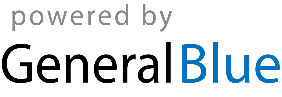 